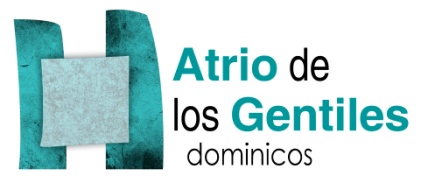 NOTA DE PRENSA MADRID   26  JUNIO 2013¿Qué da sentido a los poetas?Debate los poetas Raquel Lanseros y Antonio Praena O.P.  En el Teatro de Casa de Vacas. Parque del RETIRO. Mañana 27 de junio, jueves a las 18.30h. Organizado por colectivo de artistas y  Dominicos.La premiada poeta Raquel Lanseros y el reciente premio Tiflos de literatura Antonio, moderados por el poeta Álvaro Fierro, debatirán en torno a “La huella del espíritu en el cuerpo”. Durante algo más de una hora, estos dos poetas intercambiaran experiencias, reflexiones y propuestas de sentido partiendo de cuestiones relacionadas con la corporalidad, sus límites y posibilidades. “Formatos Senti2. La huella del espíritu”, da título  a este foro abierto a propuestas de sentido, entre participantes presenciales y virtuales.Durante once días y a través de tres Formatos: exposición colectiva Formatos Senti2, conversaciones y un ciclo de cine se plantearán preguntas, debates y experiencias en torno al sentido y la presencia de lo espiritual en dimensiones importantes de la vida tales como el proceso creativo, la palabra, las creencias, el sentido del humor, lo cotidiano, el cuerpo… Estos tres Formatos estarán abiertos al público del 18 al 30 de junio en el centro cultural Casa de Vacas del Parque del Retiro (Madrid). Programa completo en: www.atriodelosgentiles.esMás información:Xabier Gómez opatrio@dominicos.org 647 22 76 14